 Урок учебной  практики ПМ01Тема: Первичная обработка  рыбы и нерыбных морепродуктов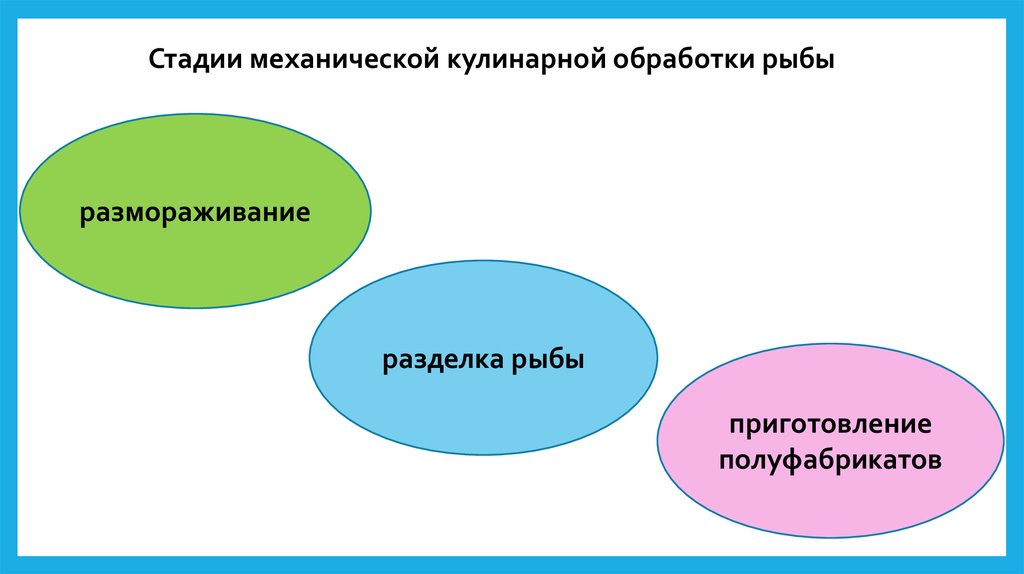 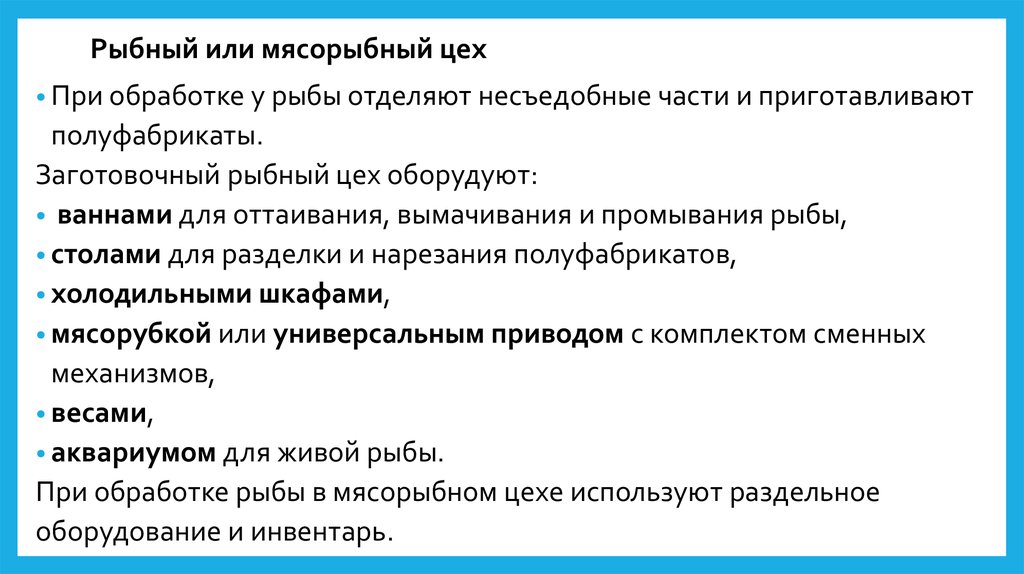 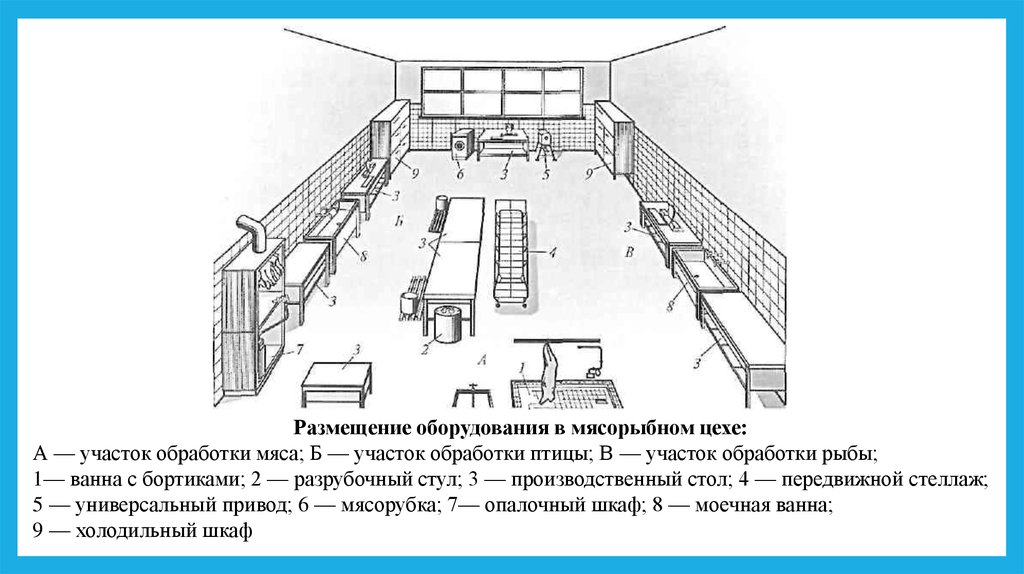 Схема размещения оборудования в рыбном цехе


1 – Стеллаж

2 – Раковина для мытья рук

3 – Моечные ванны

4 – Ванна для размораживания рыбы

5 – Производственные столы

6 – Холодильный шкаф

7 – Рыбоочистительная машина

8 – Настольная мясорубка

9 – Производственный трап

10 – Производственные весы

11 – Упаковочная вакуумная машина
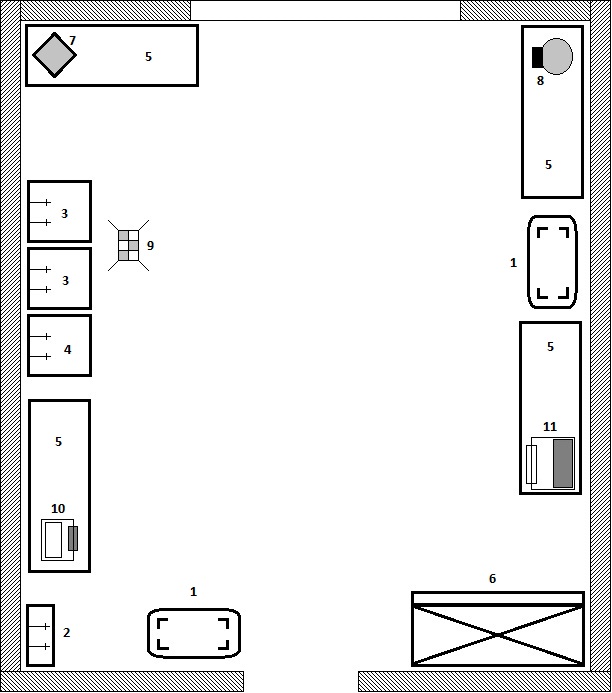 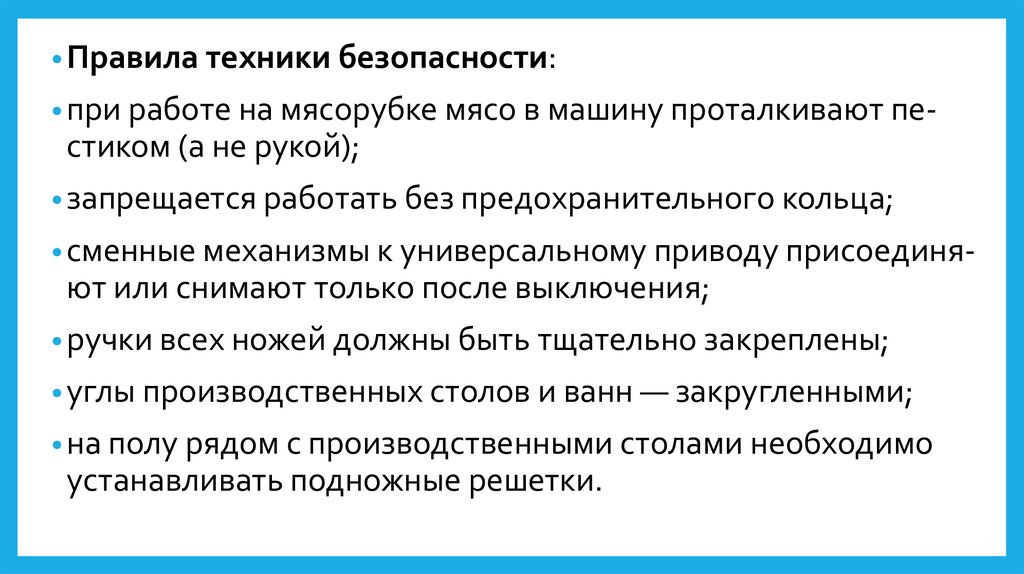 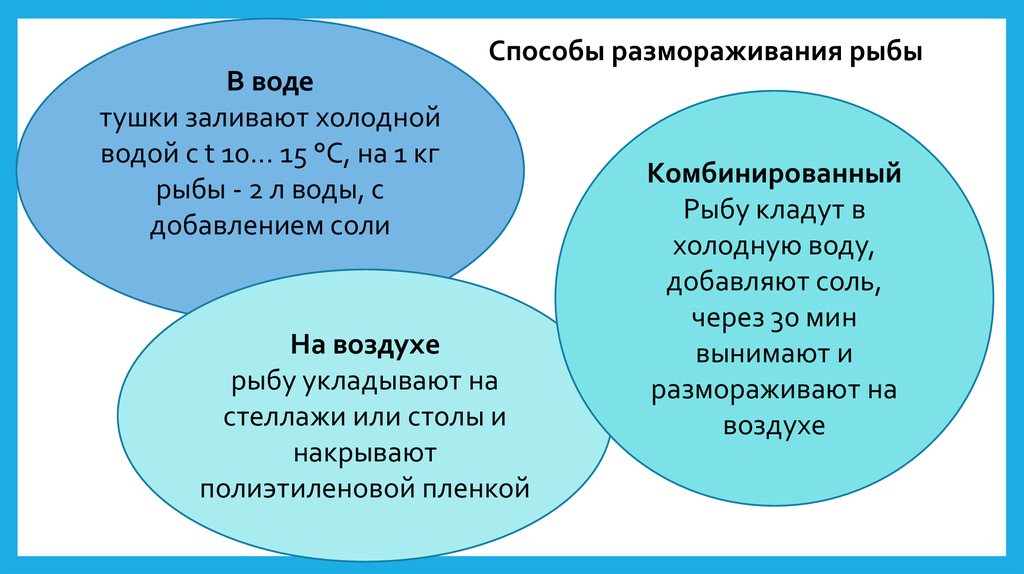 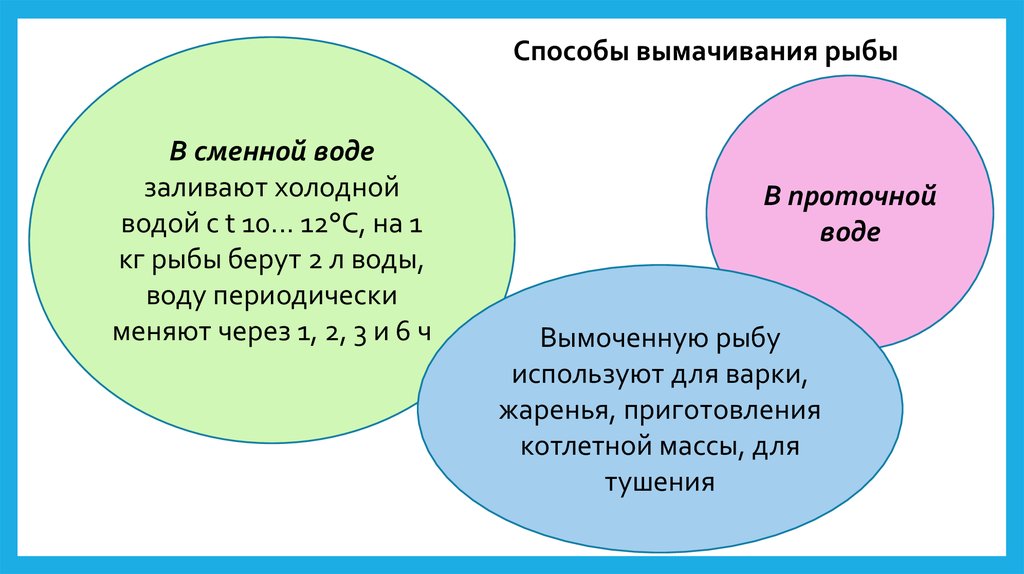 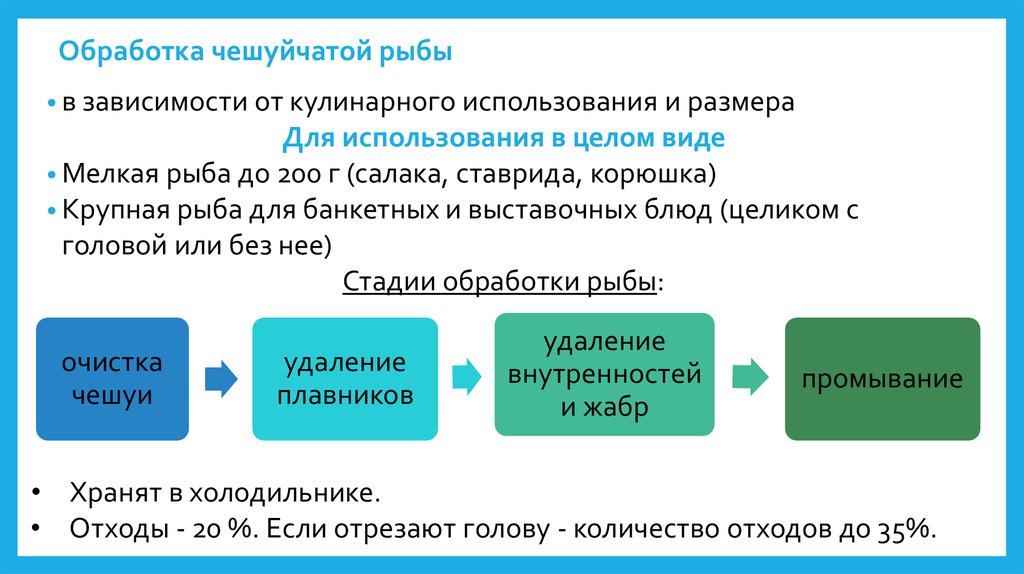 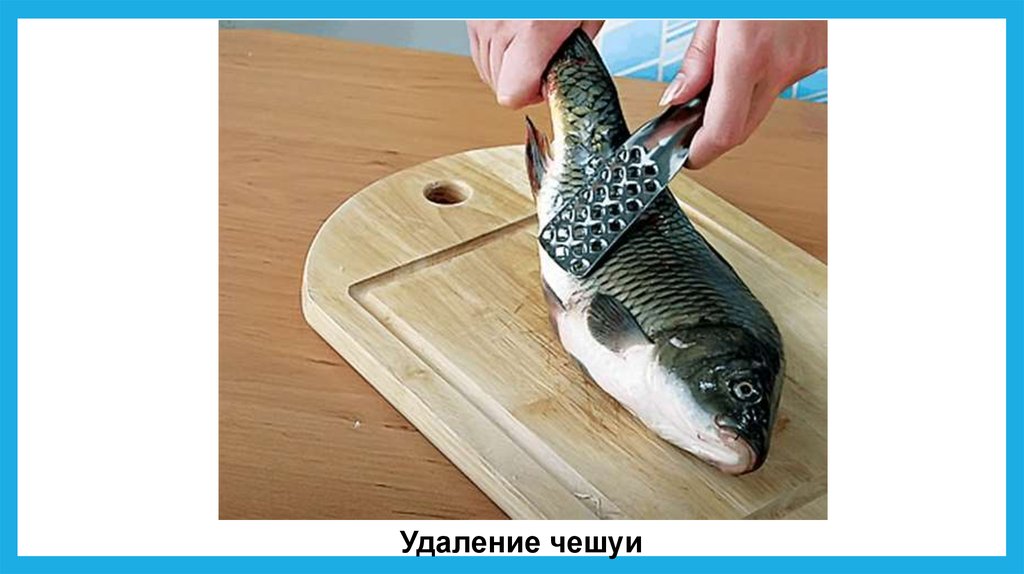 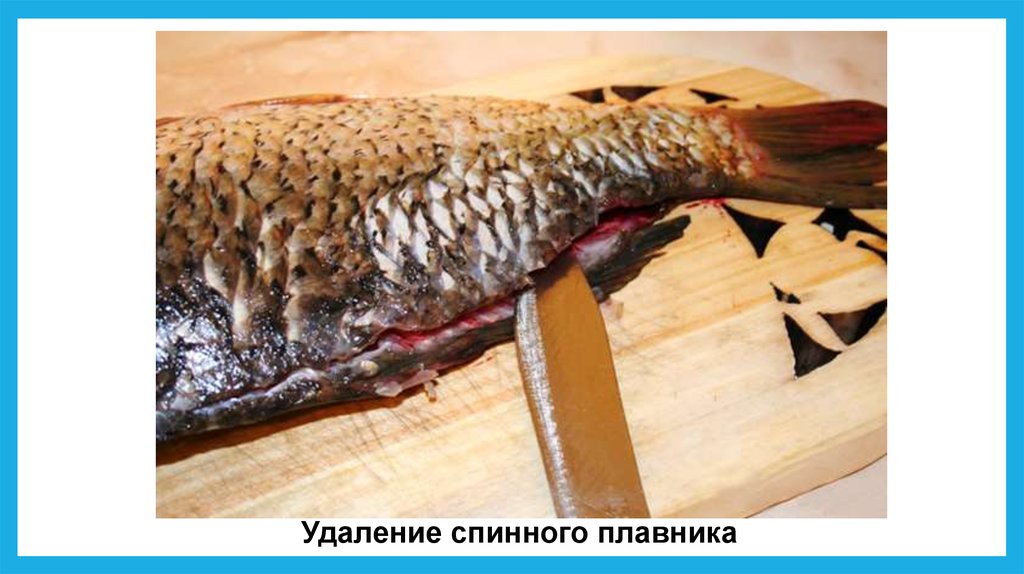 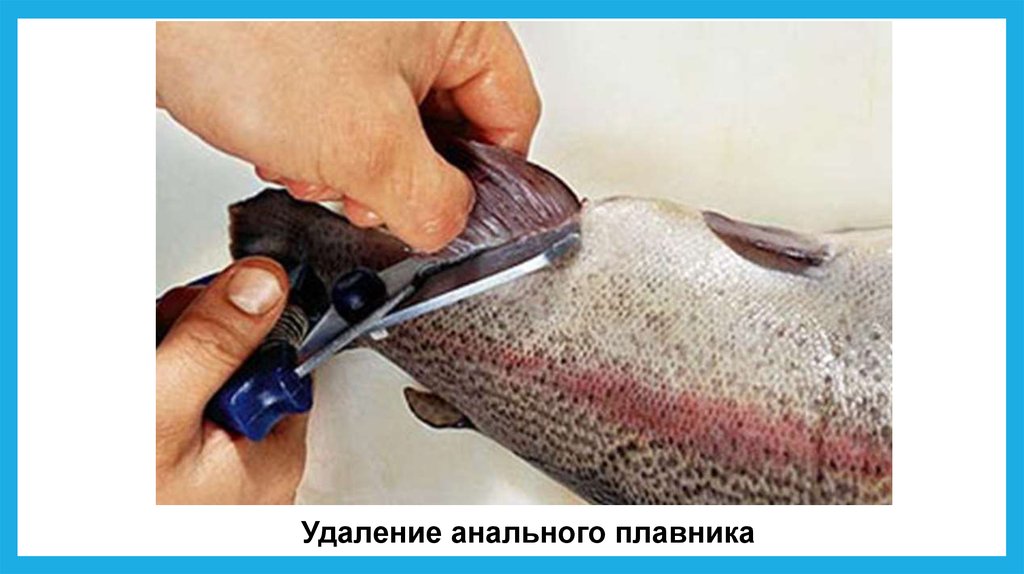 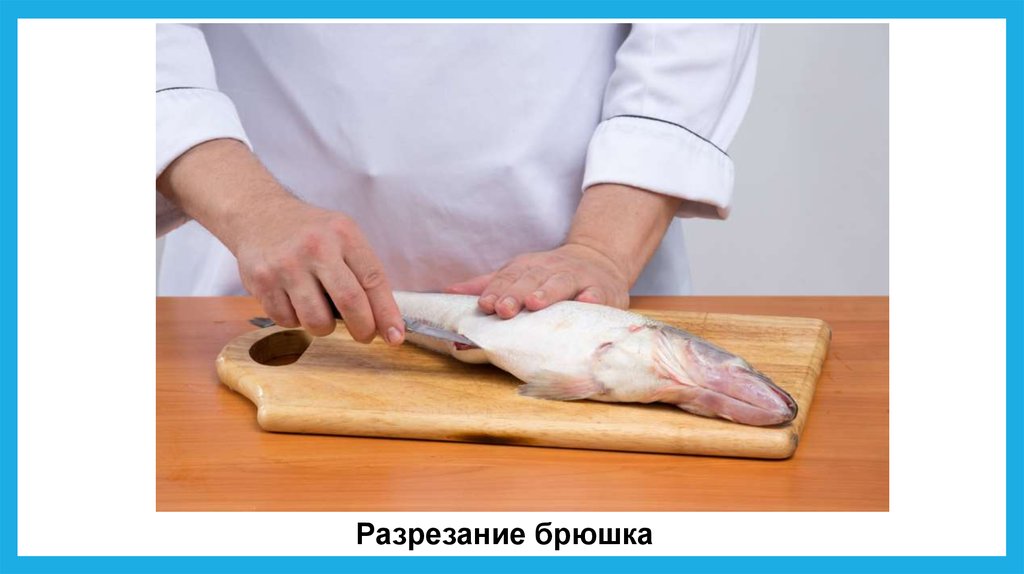 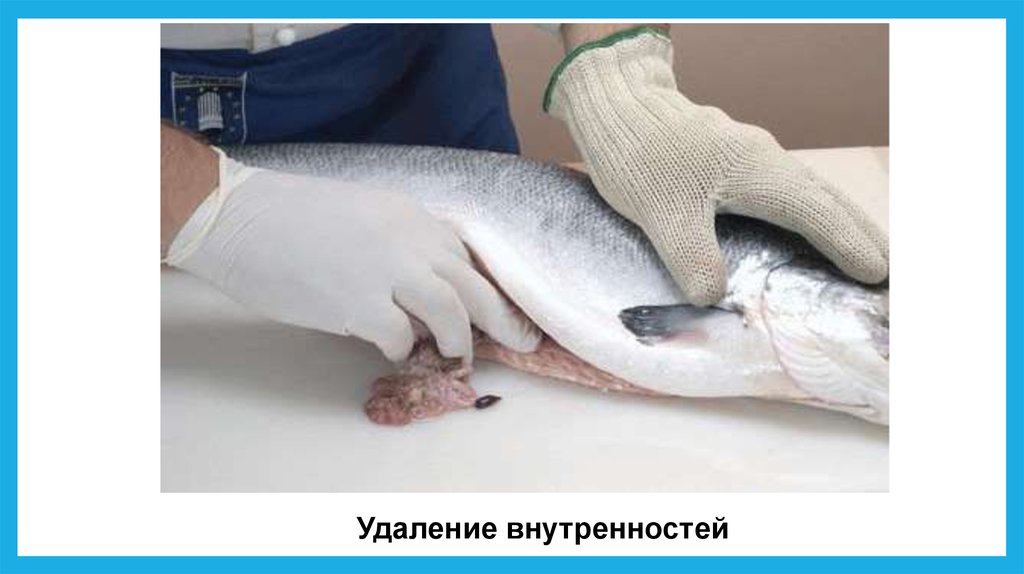 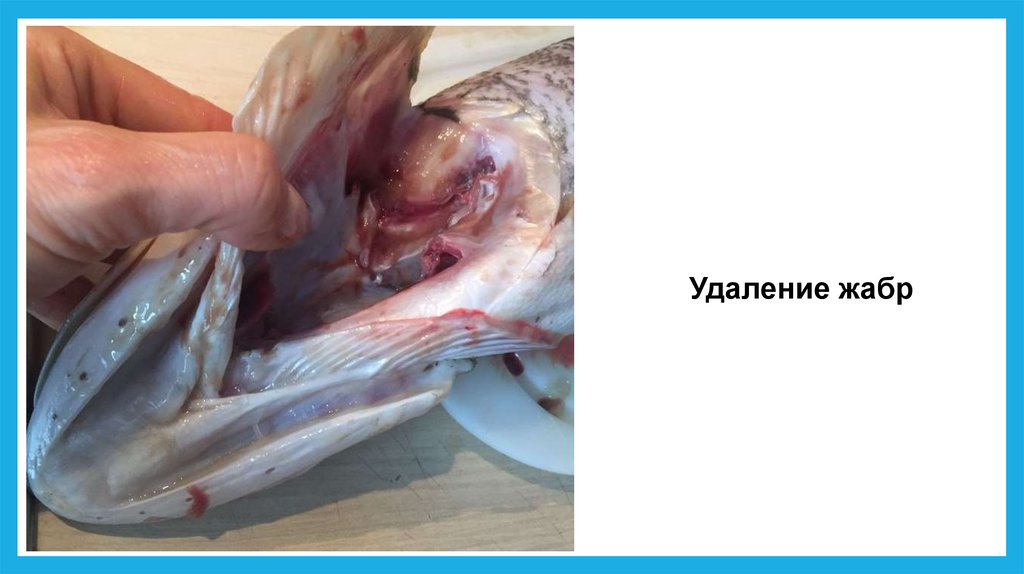 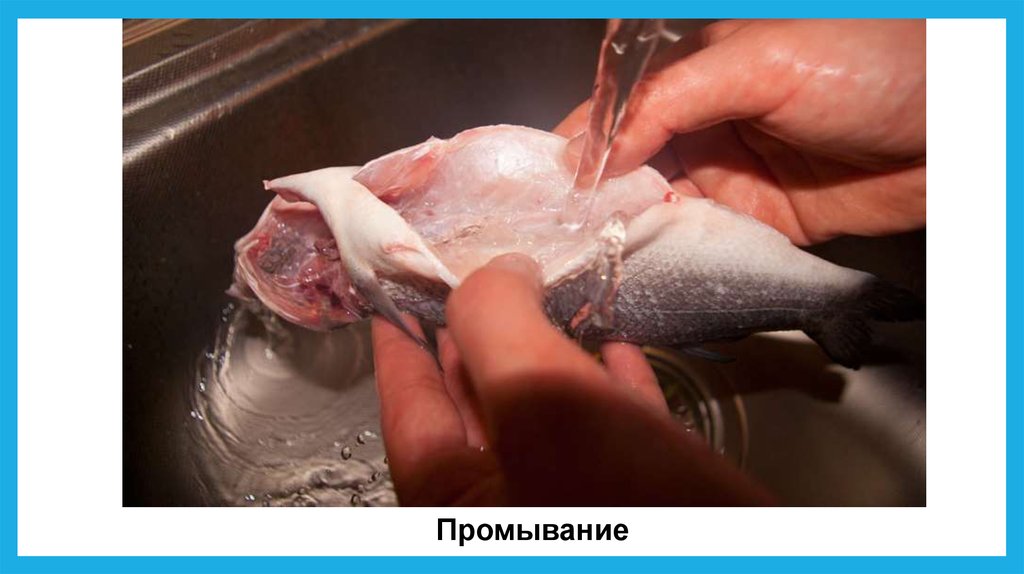 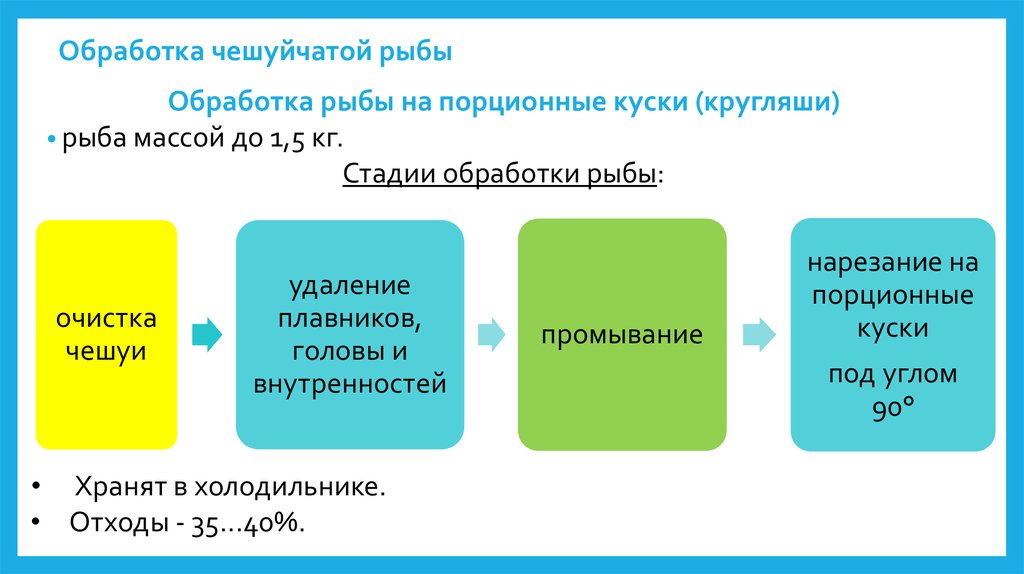 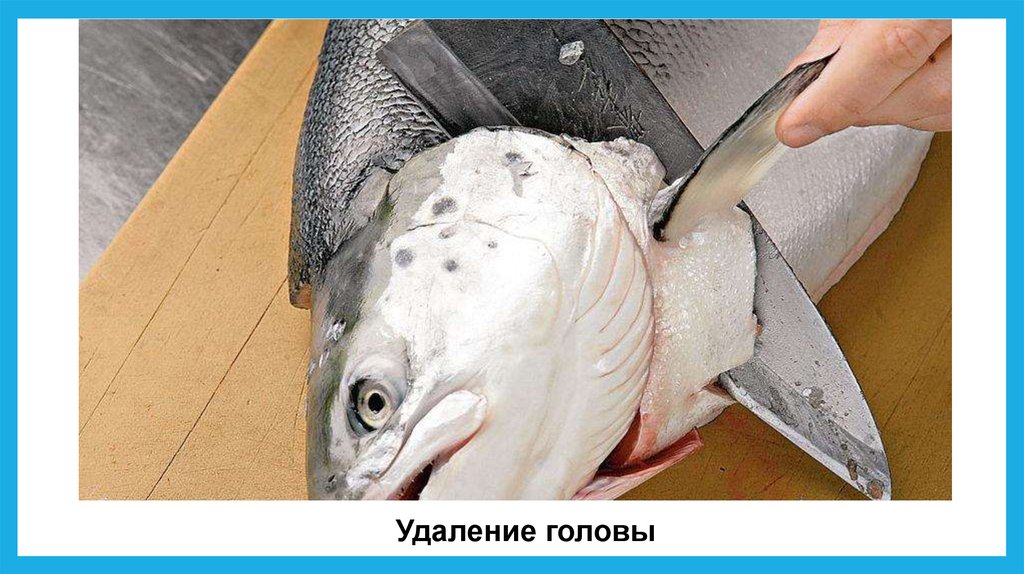 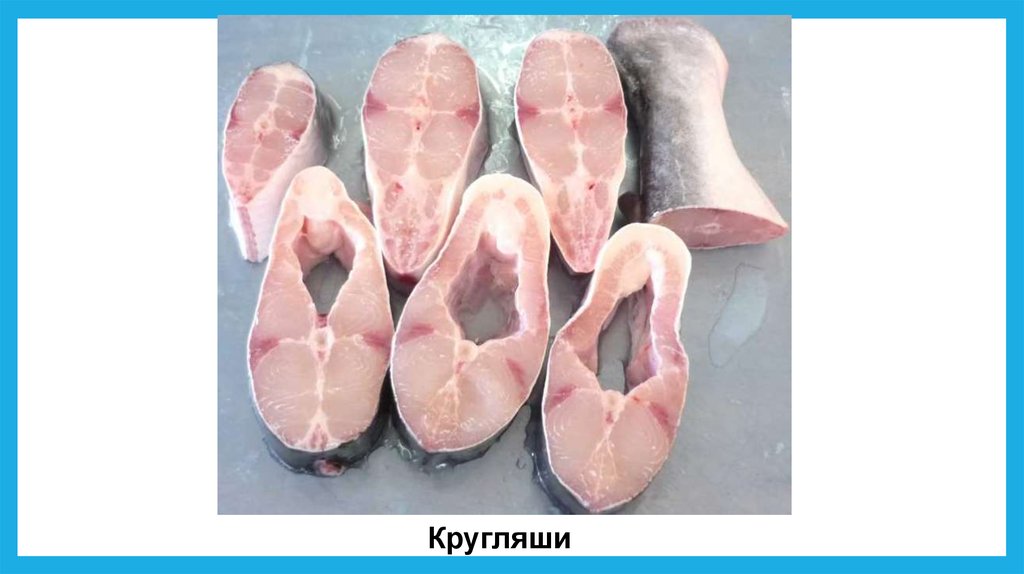 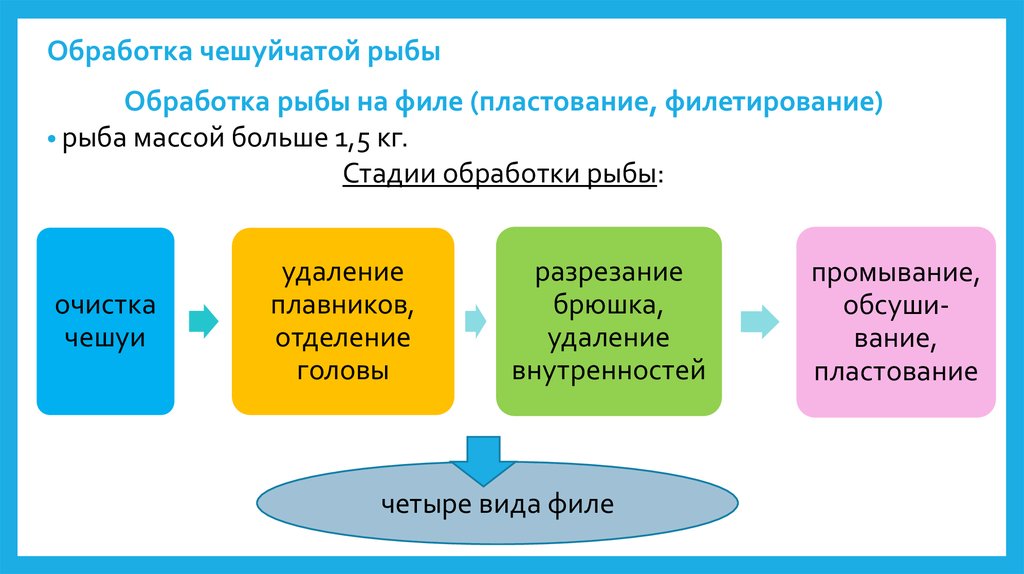 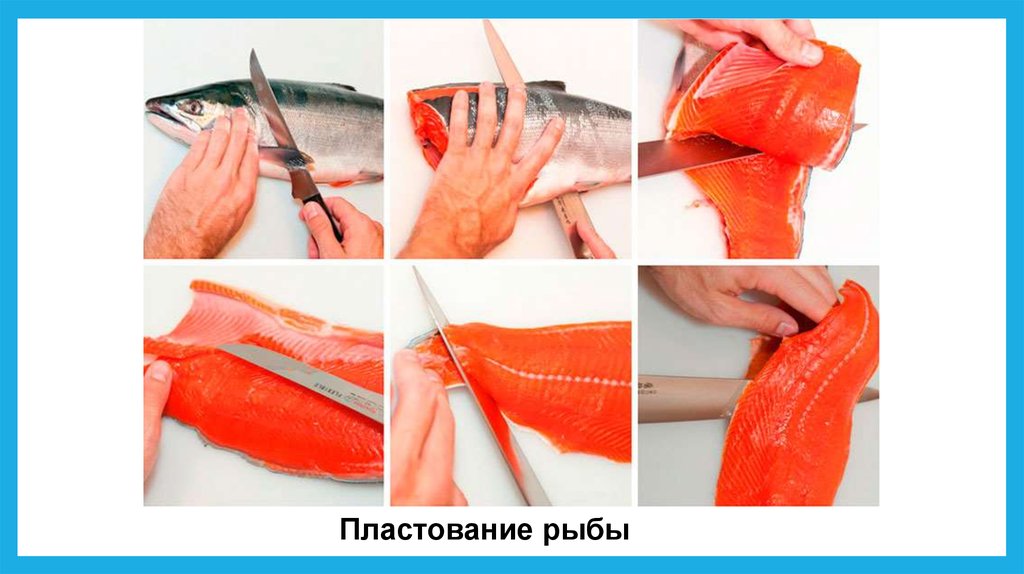 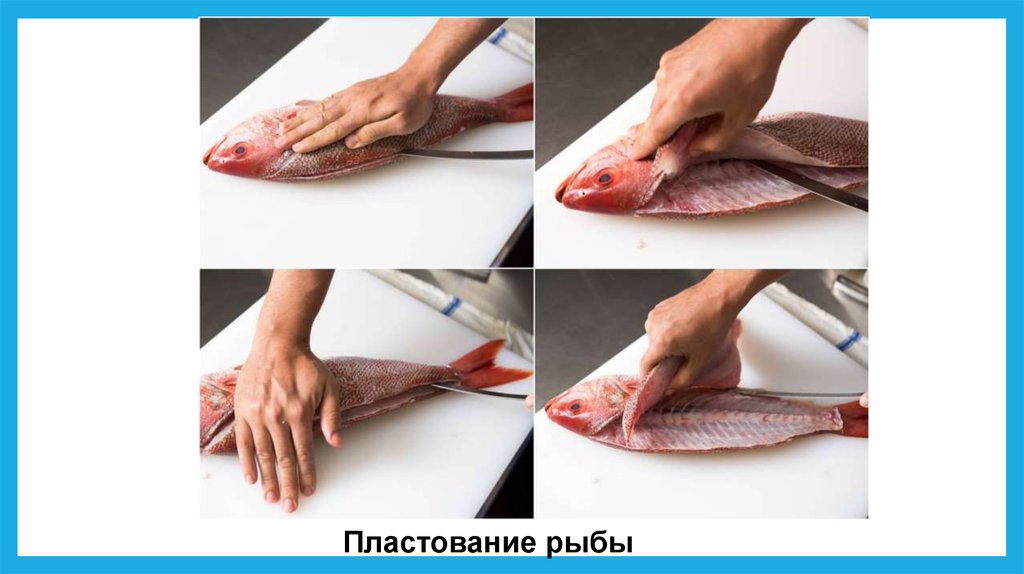 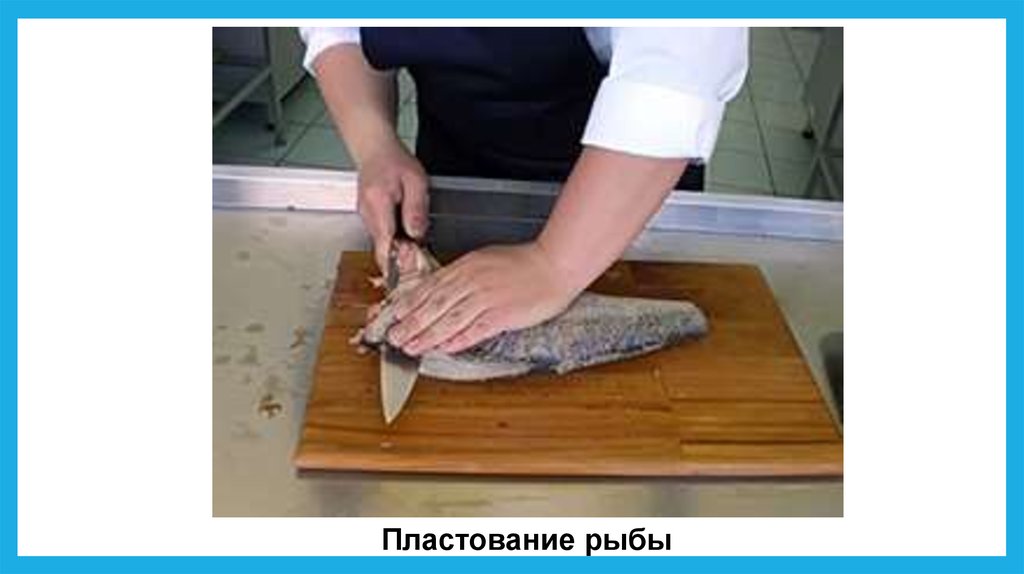 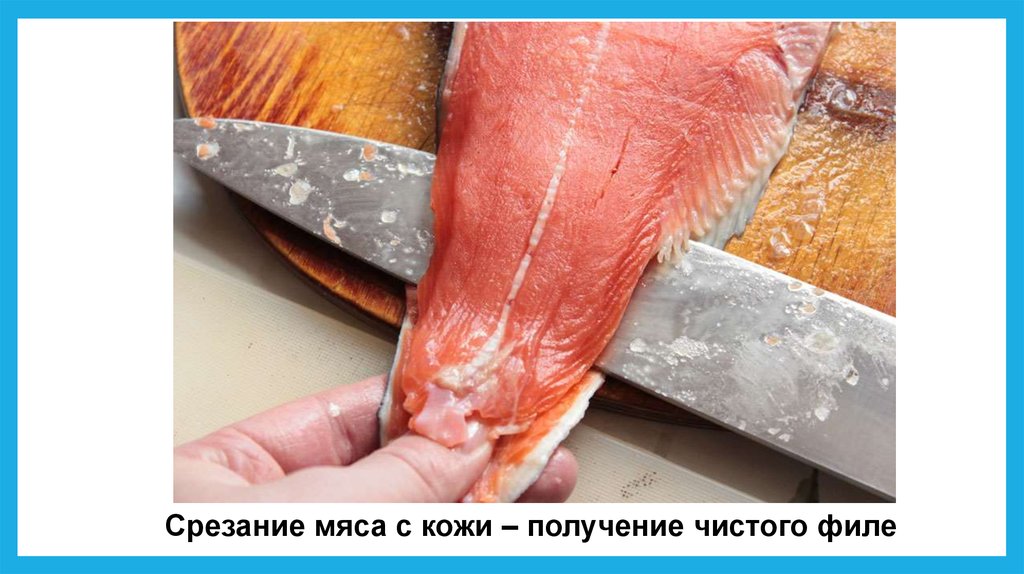 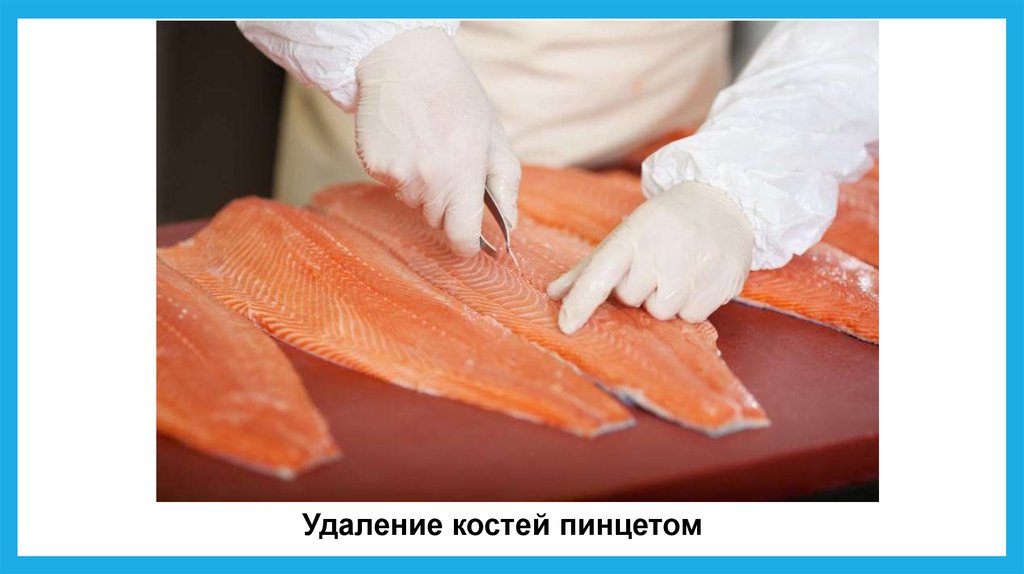 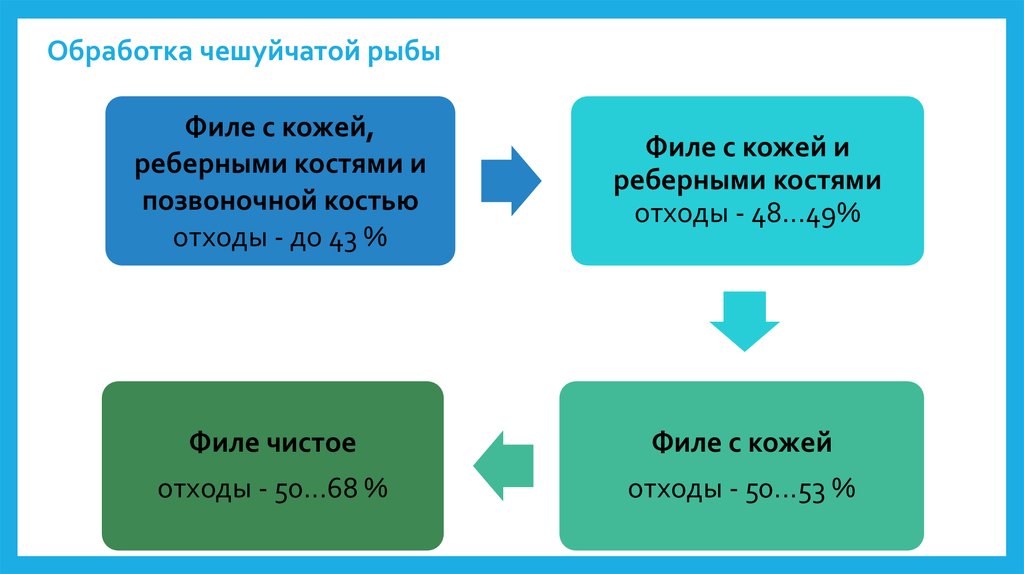 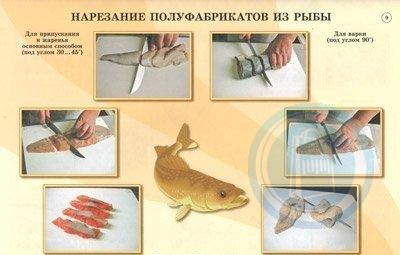 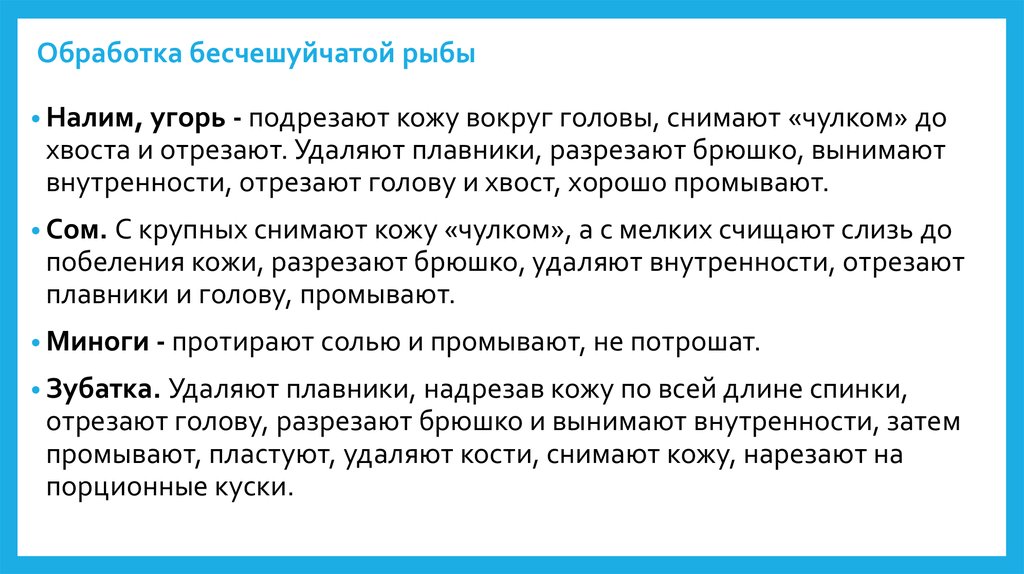 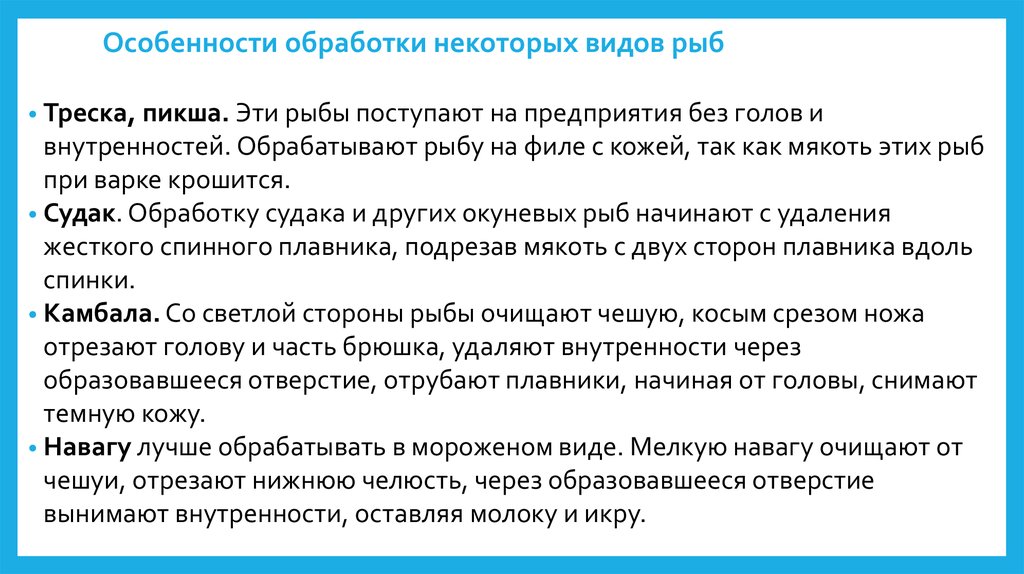 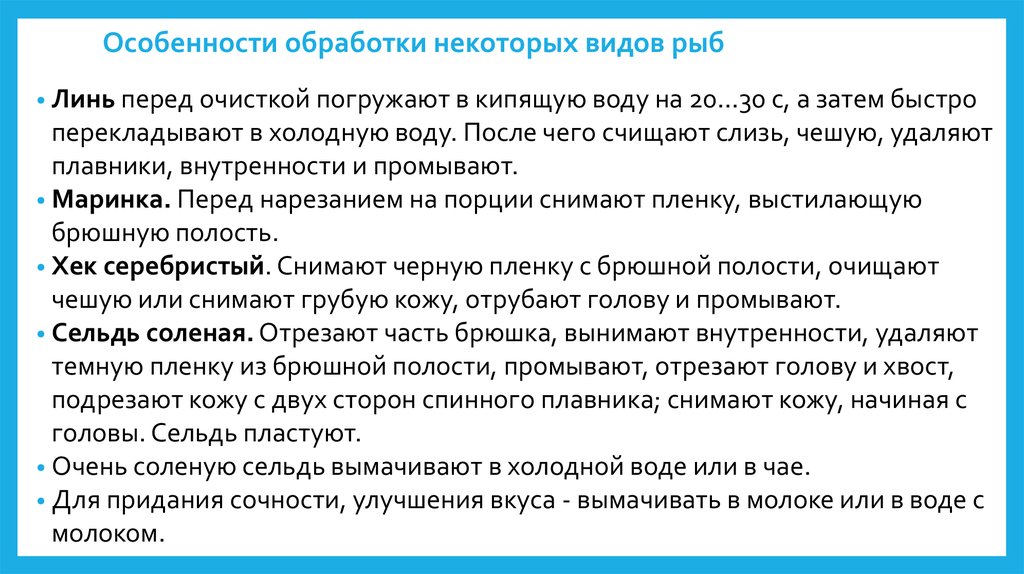 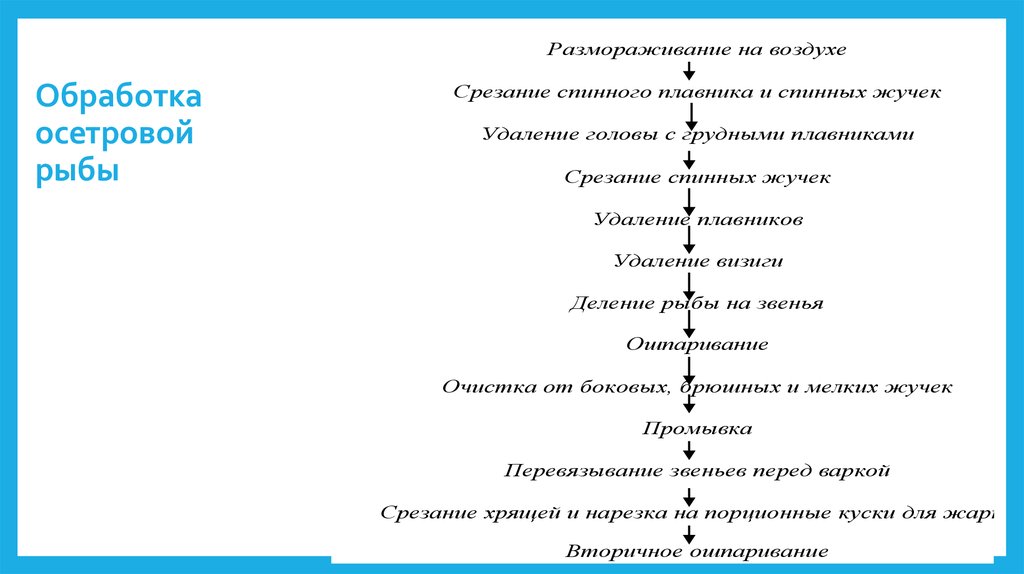 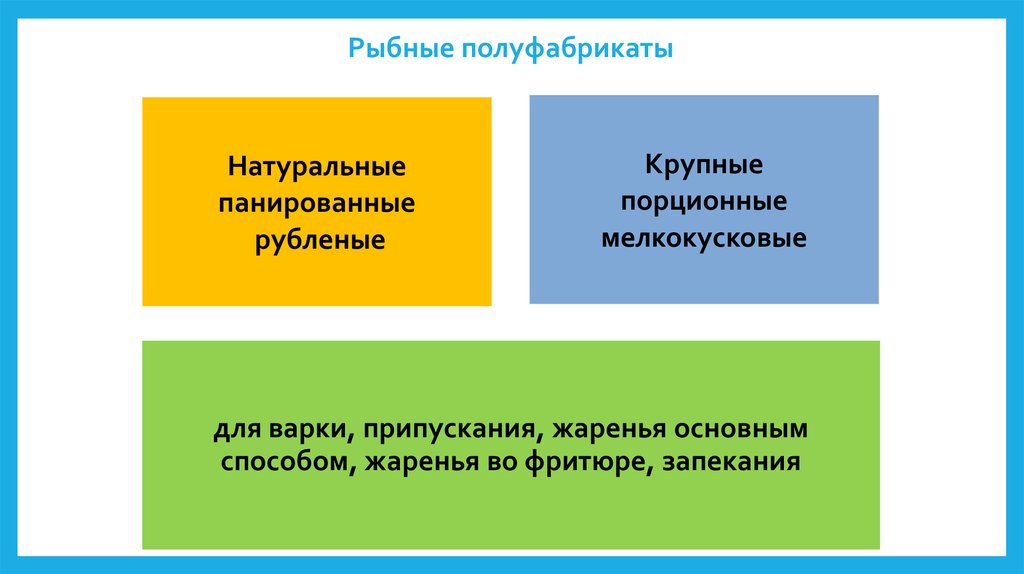 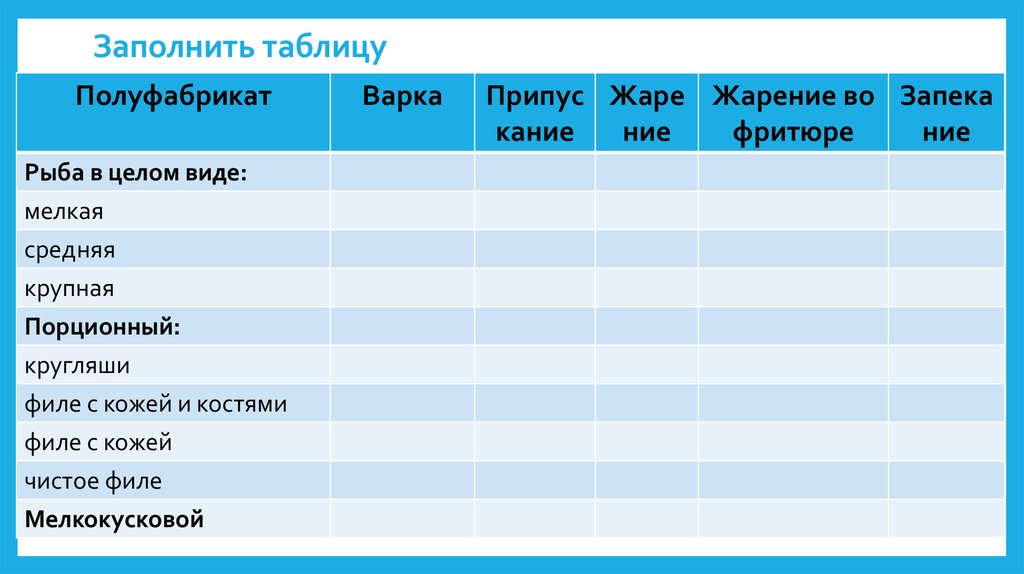 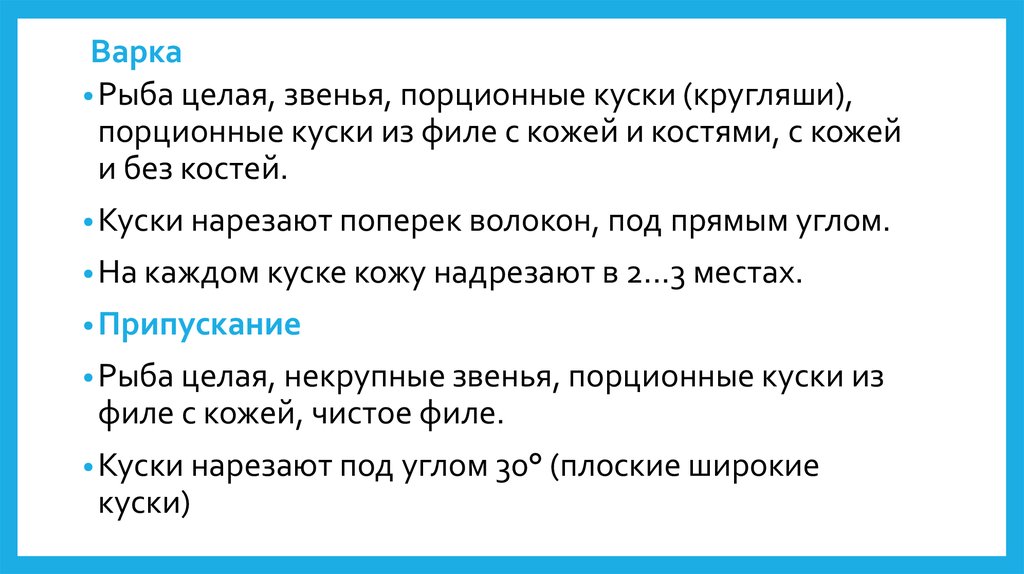 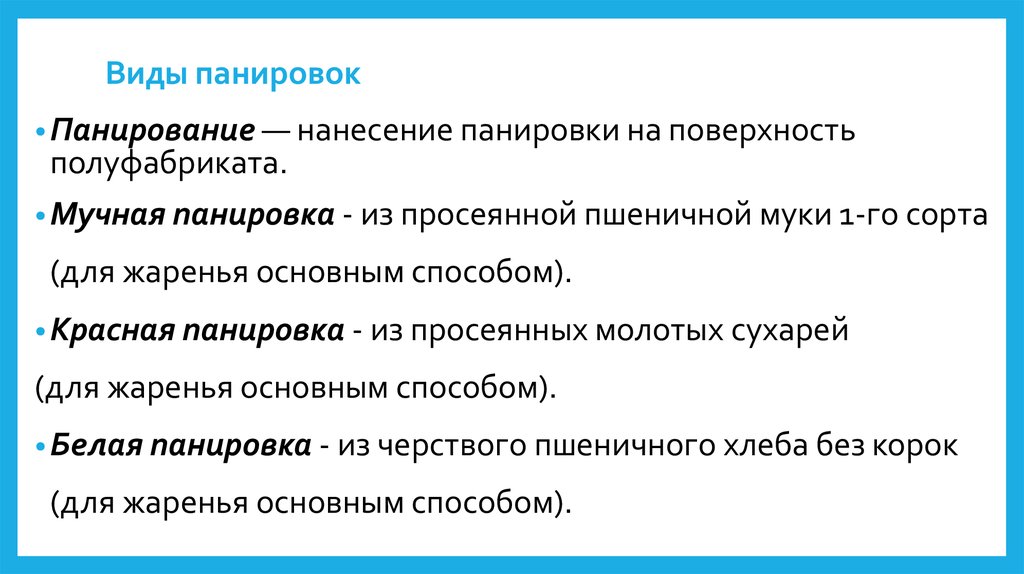 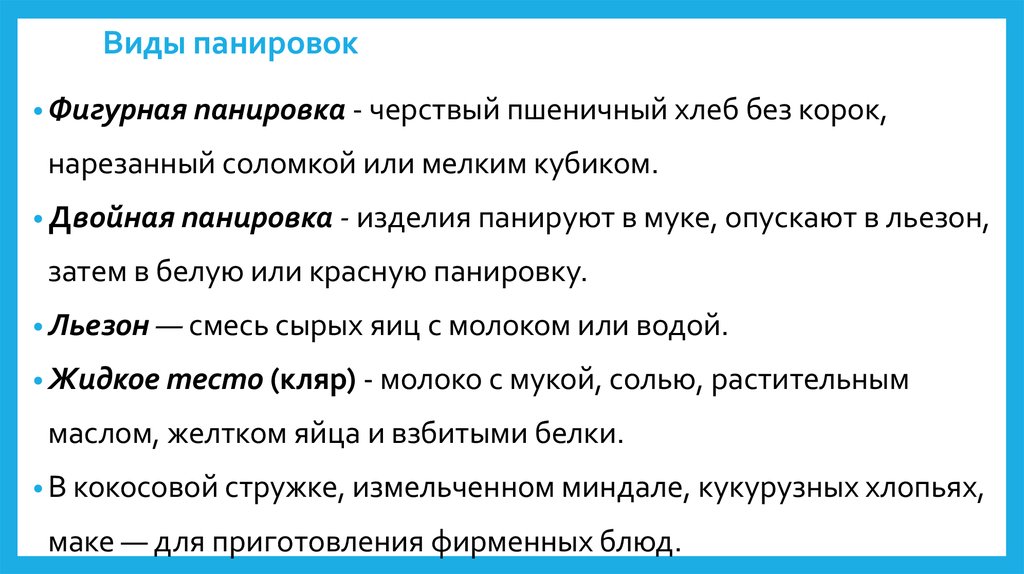 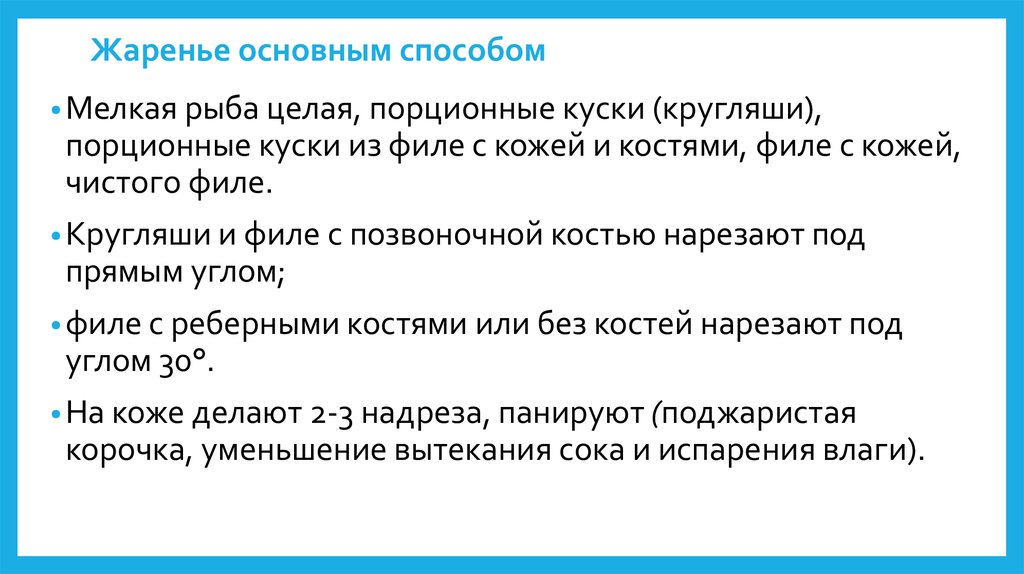 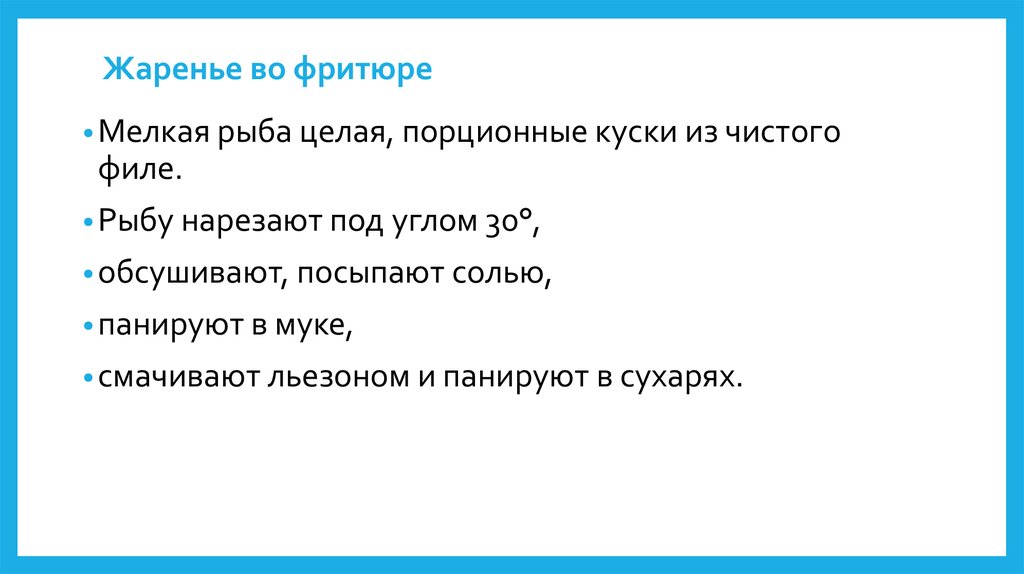 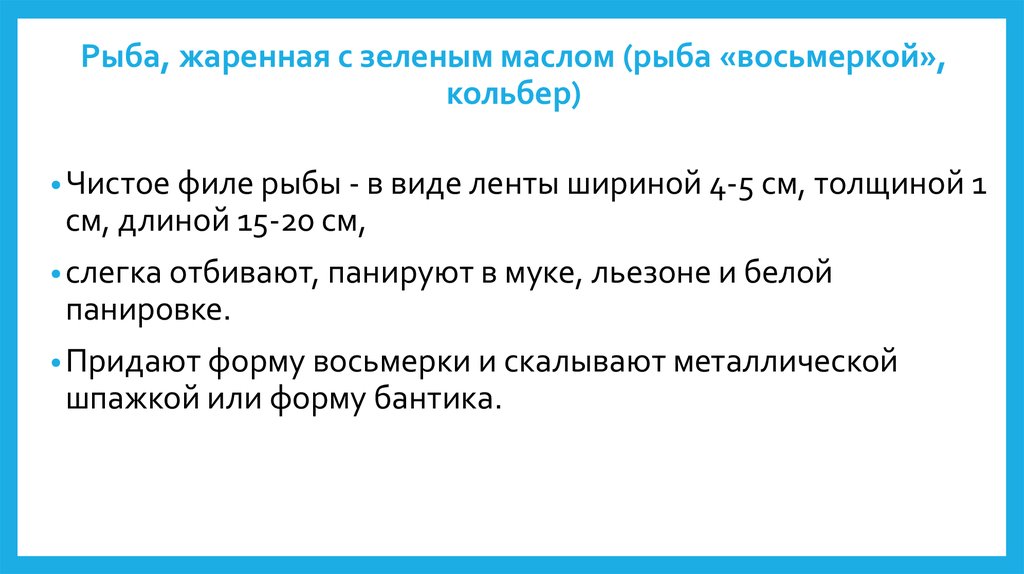 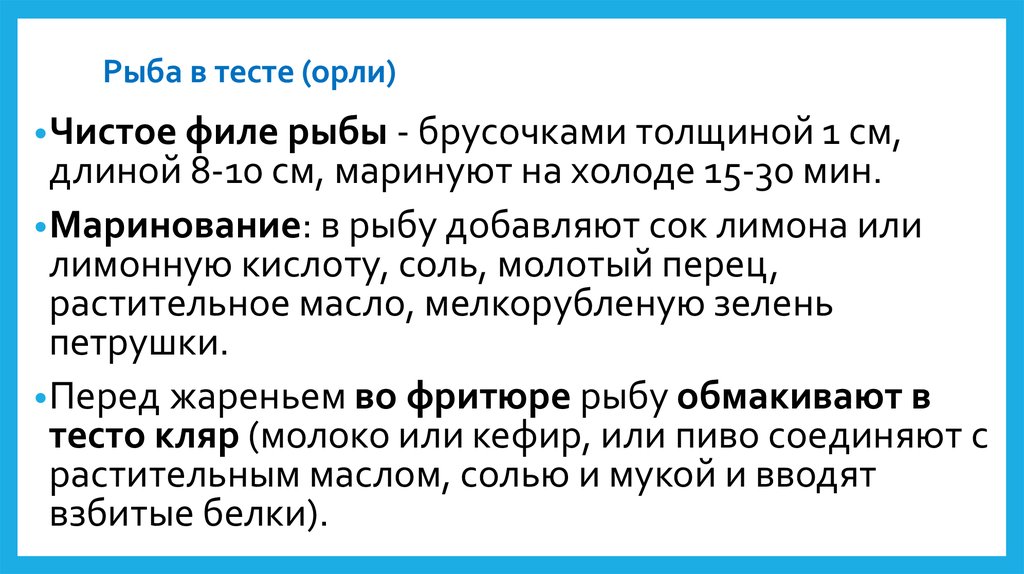 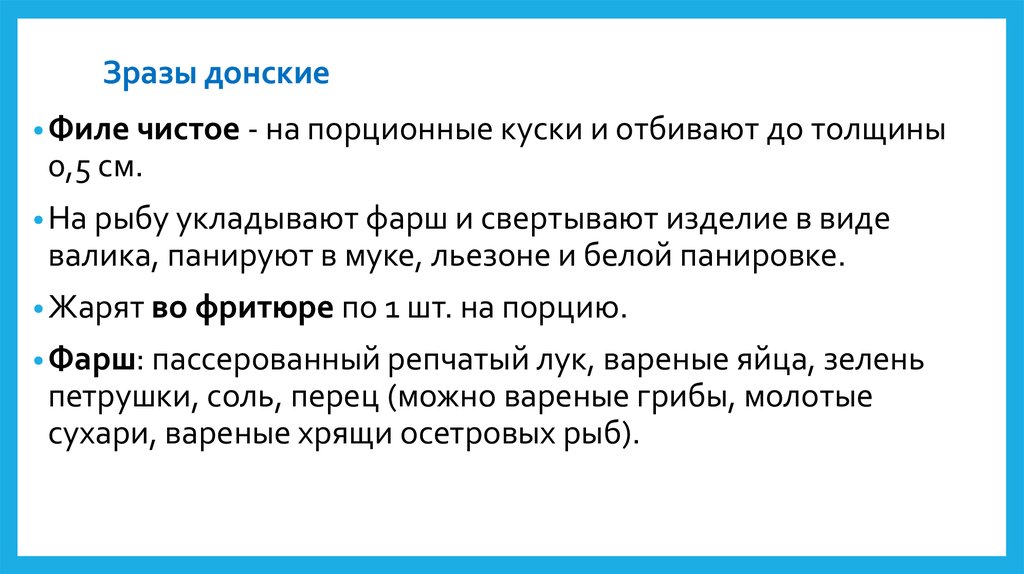 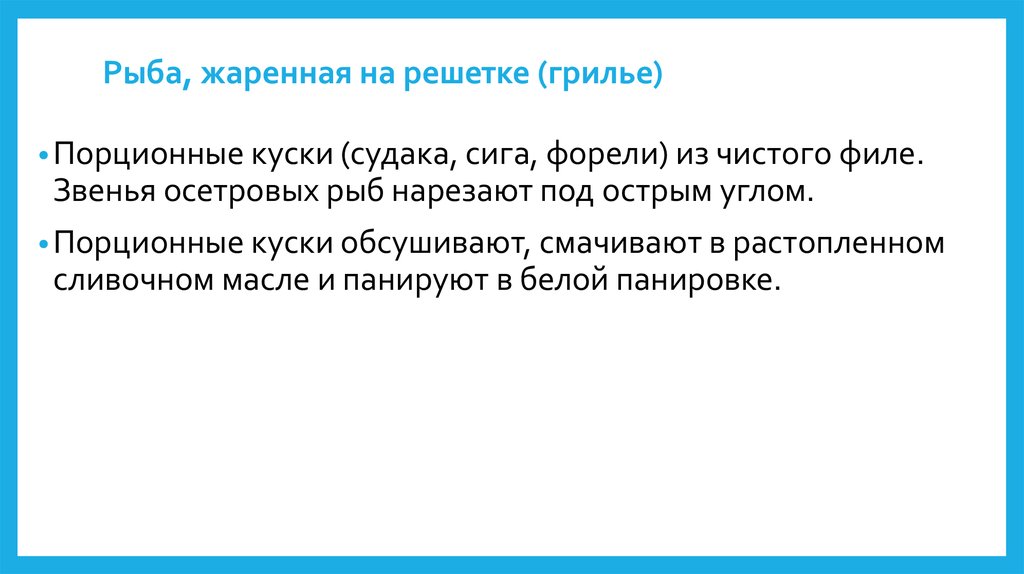 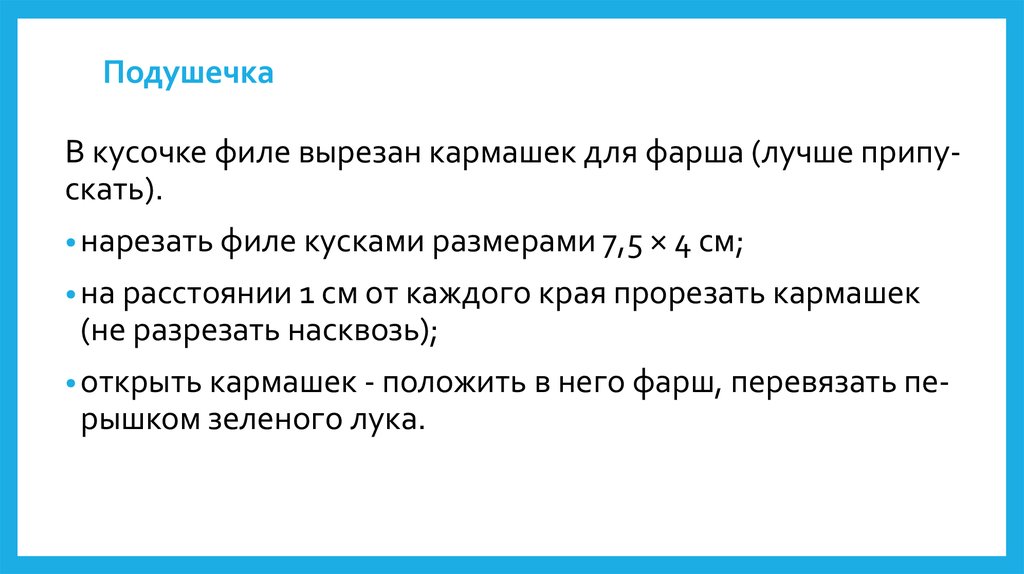 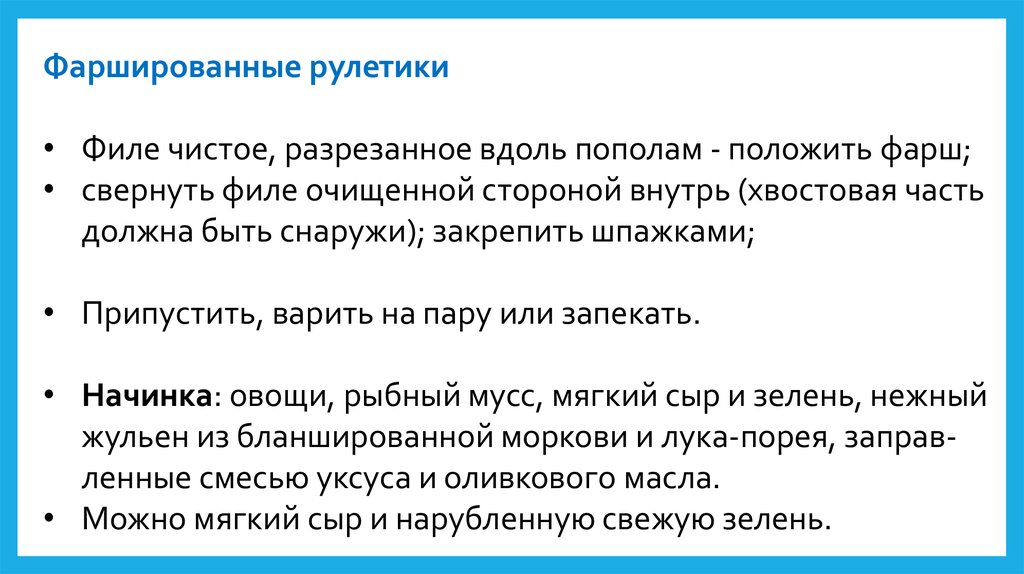 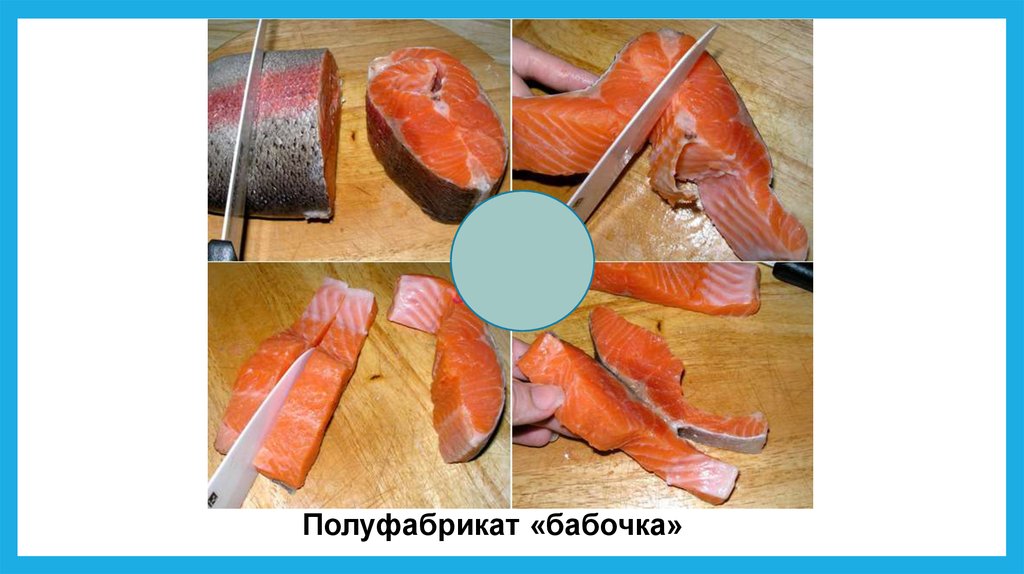 Домашнее задание:Ответьте на вопросы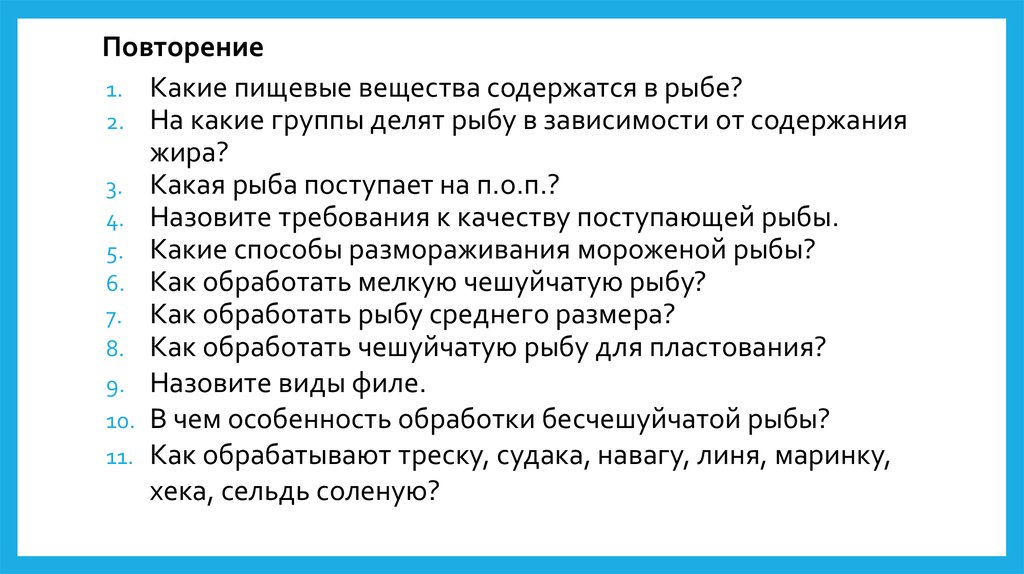 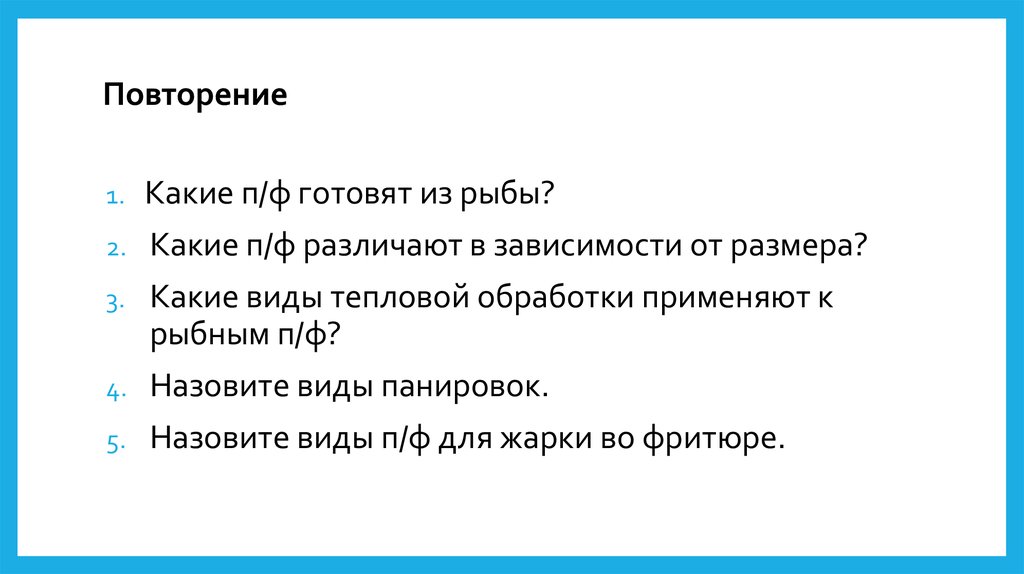 Приготовить п/ф кругляши  из рыбы дома и фотографии отправить мастеру на эл. почту или телефон. Заполнить таблицу показателей. Ответы на вопросы тоже отправить.Наименованиепродукта внешний видцветзапахконсистенция